Государственное бюджетноеучреждение здравоохранения«ПРИМОРСКИЙ КРАЕВОЙОНКОЛОГИЧЕСКИЙ ДИСПАНСЕР»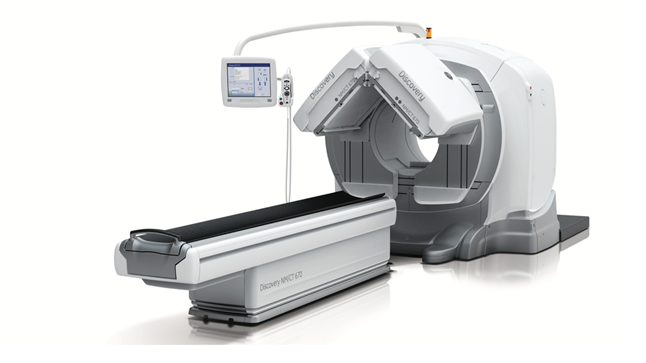 Лицензия № ФС-25-01-001010www.oncoprim.ruРадионуклидная диагностика – раздел лучевой диагностики, в основе которого лежит радиометрия излучения, исходящего из органов и тканей после введения радиофармацевтических препаратов непосредственно в организм пациента.   Основной принцип радионуклидной диагностики основан на избирательном накоплении РФП в исследуемом органе или системе.   Преимуществом радионуклидной диагностики является визуализация патологических процессов на молекулярном уровне, в ряде случаев на доклинической стадии.Противопоказания к проведению всех видов радионуклидных исследованийЖенщины репродуктивного возраста, в случае установленной или возможнойбеременности;Дети моложе 16 лет при исследованиях с профилактической целью;Индивидуальная непереносимость компонентов препарата;Острые психические расстройства;Терминальные состояния;Вес более 180 кг (ограничение используемого оборудования).   В период лактации у женщин кормление грудью должно быть прекращено на 24 часа после введения препарата!   Наличие металлических протезов, кардиостимуляторов, аллергия на йодсодержащие контрастные средства не являются противопоказаниями к проведению исследований.   При исследовании детей желательно присутствие родителей.Как вести себя после исследования   Пациент после введения радиофармпрепарата не представляет опасности для окружающих!При этом рекомендуется в течение суток:Избегать тесных контактов с детьми и беременными женщинами;Увеличить объем потребляемой (любой) жидкости до 2-2,5 литров;Избегать приема пищи, которая может способствовать задержке жидкости в организме (избыточное количество поваренной соли, соленых блюд, копченостей, маринадов).Пациенты, планирующие полеты на самолете в течение 3 дней после         диагностической процедуры, должны получить справку о прохождении исследования для предъявления на контрольных пунктах.Перечень услуг, выполняемых в отделении радионуклидной диагностикиСцинтиграфия костей всего тела (ОФЭКТ, ОФЭКТ/КТ)Сцинтиграфия сторожевых лимфатических узлов (ОФЭКТ, ОФЭКТ/КТ)Сцинтиграфия легких перфузионная (ОФЭКТ, ОФЭКТ/КТ + КТ с контрастированием)Однофотонная эмиссионная компьютерная томография легкихОднофотонная эмиссионная компьютерная томография, совмещенная с компьютерной томографией легкихОднофотонная эмиссионная компьютерная томография, совмещенная с компьютерной томографией легких с контрастированиемСцинтиграфия миокарда (ОФЭКТ, ОФЭКТ/КТ)Однофотонная эмиссионная компьютерная томография миокарда перфузионнаяОднофотонная эмиссионная компьютерная томография миокарда перфузионная с функциональными пробамиСцинтиграфия печени и селезенки (ОФЭКТ, ОФЭКТ/КТ + КТ с контрастированием)Сцинтиграфия желудкаСцинтиграфия яичниковОднофотонная эмиссионная компьютерная томография молочной железыСцинтиграфия щитовидной железы (ОФЭКТ, ОФЭКТ/КТ)Сцинтиграфия паращитовидных желез (ОФЭКТ, ОФЭКТ/КТ)Сцинтиграфия почек и мочевыделительной системы (ОФЭКТ, ОФЭКТ/КТ +  КТ с контрастированием)Реконструкция, описание и интерпретация радионуклидных исследований   При прохождении   исследований в рамках ОМС необходимо иметь при себе направление (форма 057/у), паспорт и страховой медицинский полис.Запись на исследование:8 (423) 240-33-65 (добавочный номер - 392), с 10-00 до 14-00.   Пациенты, проходящие исследования на коммерческой основе, также должны иметьнаправление с подписью лечащего врача. Оплата медицинских услуг осуществляется в отделе платных услуг.  8 (423) 232 – 70 – 48 8 (423) 201 – 35 - 36При записи необходимо указать вид исследования, фамилию и возраст пациента,диагноз направления, контактный телефон.Адрес отделения радионуклидной диагностики: город Владивосток, ул. Русская, 59, ГБУЗ «ПКОД»,  радиологический корпус